2023 SIGN UP SHEET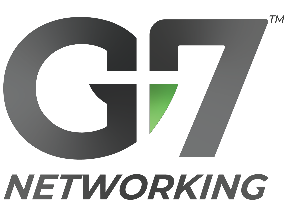 Leading tight, spiritually grounded chapter meetingsDATEGOSPELDEVOTIONAL READINGGODTESTIMONIALGROWEDUCATIONAL “CRAFT TALK”JAN 5, 2023FEB  2, 2023MAR 2, 2023APR 6,2023MAY 4, 2023JUN 1, 2023JUL 6, 2023AUG 3, 2023SEP 7,2023OCT 5, 2023NOV 2, 2023DEC 7,2023